Додаток 1Фрагменти історичних документів «Хотинська війна 1621р.»У своїй книжці «Хотинська війна» учасник подій польський комісар Якуб Собеський, батько майбутнього польського короля Яна Собеського, писав: «Коронний гетьман Карл Ходкевич, верхи на коні, стояв біля свого шанця,  коли примчав гонець зі звісткою, що козаки з кількома польськими загонами захопили вже табір Османа і що для остаточної перемоги бракує тільки підмоги… Після несподіваного вторгнення запорожців у табір Османа турків охопила паніка: люди всіх станів були в невимовній тривозі, а сам Осман, який так недавно гадав, що нема на світі нікого могутнішого за нього, тепер на власні очі бачив усю непевність свого становища» Додаток 2«Морський похід Сагайачного до м. Кафи 1616р.»У своїй книжці «Подорожі», що вийшла друком у 50-х рр. 17 ст. у Римі, італійський мандрівник, письменник П’єтро делла Валле писав: «Турки не мають на Чорному морі жодного міста, що його не взяли б козаки… В усякому разі, вони зараз на Чорному морі є такою значною силою, що коли додадуть більше енергії, то цілком контролюватимуть… Після серйозних роздумів про їхній стан, про їхні політику й звичаї я немаю сумніву щодо того, що з часом вони створять могутню республіку, бо, на мою думку, навіть уславлені спартанці, не кажучи вже про сицилійців, карфагенян і навіть  римлян, не починали так знаменито і вдало».Додаток 3«Історичний портрет П. Конашевич-Сагайдачного»Петро Конашевич-Сагайдачний (1577–1622). Справжнє прізвище Конашевич. Сагайдачний – це прізвисько, що походить від слова «сагайдак» – шкіряна сумка або дерев’яний футляр для стріл, а також лук. Сагайдачним Петра Конашевича назвали за майстерну стрільбу з лука. Народився в сім’ї дрібного українського православного шляхтича. Дістав початкову домашню освіту, а згодом навчався в Острозькій академії та Львівській братській школі. Наприкінці 16 ст. подався на Запоріжжя, де швидко здобув авторитет. Брав участь у численних походах козаків, а незабаром став їх очолювати. Він здобув заслужену шану сучасників. «Був то чоловік великого духу, що сам шукав небезпеки, легковажив життям, у битві був першим, коли доводилося відступати – останнім...» Усе віщувало велику битву. Навіть ніч пахла грозою. Сагайдачний пильно вдивлявся в пітьму, намагаючись натрапити на певний знак, що спрямував би його до козацького табору. Сюди, під Хотин, він повернувся з Варшави з добрими новинами: король потребує допомоги запорожців у війні з Туреччиною і готовий визнати справедливими козацькі вимоги. А польські воєначальники, з якими годину тому мав докладну розмову, погоджуються з його планом вирішальної битви під час тієї – Хотинської, як назвуть її нащадки, – війни. З Божою поміччю вдасться розбити турків, і тоді володарі сусідніх держав змушені будуть зважати на козацтво. Так у думах збігло чимало часу. Вже й посвітлішав східний край неба, а сліду все-таки не видно. Доведеться пробиватися навмання. Аж раптом – сліди кінських копит! Сагайдачний повернув коня й попрямував за ними. Ніч довго не відступала. Передгрозова задуха й важкі кошлаті хмари тримали її, чорнокрилу, в полоні. Безсилим був і легкий світанковий вітерець. Пітьма відійшла несподівано. І то вже був день. День, який розпочався не ранком, а бідою. Бо коли розвиднілось, Сагайдачний жахнувся: кінські сліди привели його не до козацького табору, а в турецький стан. Небо зловісно блискало, та замість краплин дощу в запорізького полководця полетіли ворожі стріли. Порятунок один – утеча. «Ех, якби ти, коню-брате, вмів літати», – тільки й подумав Сагайдачний, рвучко повернувши назад. Кінь мчав так швидко, що, здавалось, ось-ось наздожене ніч. Проте стріли були прудкішими. Сагайдачний відганяв від себе думки про смерть, бо не втрачав надії на порятунок. А та надія темною смугою лісу бовваніла на обрії. Отак, на півкроку випереджаючи власну долю, дістався він лісу. Відчув його вологий подих, зітхнув з полегшенням і – закляк від пекучого болю. Втративши мить, зрозумів: життя вислизає з його рук – вороги оточували його. Тоді сторчголов полетів з коня... Цілий день проблукав Сагайдачний лісом. Млоїло душу. Ні думок, ні почуттів. Тільки пекучий біль. Думка сяйнула разом із золотим зблиском сонячних променів у Дністровом уплесі: «Хаййому грець, ми ще позмагаємось», – посміхнувся Сагайдачний і пірнув у прохолодну глибіньДодаток № 4 Підручник «Історія України» 8 клас, пар. № 12 п.3 ст.85-87 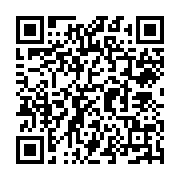 Додаток № 5Підручник «Історія України» 8 клас, пар.№ 12 п.1 ст.82-83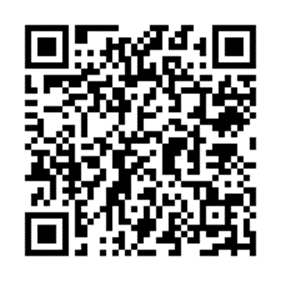 Додаток № 6Підручник «Історія України» 8 клас, пар.№ 12, п.2 ст.83-84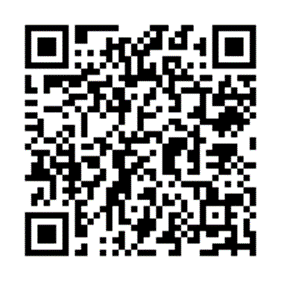 Додаток 7Діаграма ВеннаДіаграма Венна *  - діаграма, що демонструє спільні та відмінні риси персонажів, подій, явищ, феноменів. Група 1 (підгрупи 1,2,5)Група 2 (підгрупи № 3,4,6)